Suvestinė redakcija nuo 2019-01-01 iki 2019-12-31Sprendimas paskelbtas: TAR 2010-11-25, i. k. 2010-01361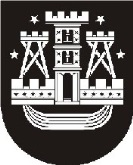 KLAIPĖDOS MIESTO SAVIVALDYBĖS TARYBASPRENDIMASDĖL KLAIPĖDOS MIESTO SAVIVALDYBĖS VIETINĖS RINKLIAVOS UŽ KOMUNALINIŲ ATLIEKŲ SURINKIMĄ IR TVARKYMĄ NUOSTATŲ PATVIRTINIMO2010 m. lapkričio 25 d. Nr. T2-330KlaipėdaVadovaudamasi Lietuvos Respublikos rinkliavų įstatymo (Žin., 2000, Nr. 52-1484) 12 straipsnio 2 punktu ir Lietuvos Respublikos vietos savivaldos įstatymo (Žin., 1994, Nr. 55-1049; 2008, Nr. 113-4290, Nr. 137-5379; 2009, Nr. 77-3165; 2010, Nr. 25-1177, Nr. 51-2480; Nr. 86-4525) 16 straipsnio 2 dalies 37 punktu, 18 straipsnio 1 dalimi, Klaipėdos miesto savivaldybės taryba nusprendžia:1. Patvirtinti Klaipėdos miesto savivaldybės vietinės rinkliavos už komunalinių atliekų surinkimą ir tvarkymą nuostatus (pridedama).2. Pripažinti netekusiais galios Klaipėdos miesto savivaldybės tarybos . gruodžio 23 d. sprendimo Nr. T2-426 „Dėl Klaipėdos miesto savivaldybės vietinės rinkliavos už komunalinių atliekų surinkimą ir tvarkymą nuostatų patvirtinimo“ 1 ir 2 punktus. 3. Nustatyti, kad šis sprendimas įsigalioja nuo . sausio 1 d.4. Skelbti apie šį sprendimą vietinėje spaudoje ir visą sprendimo tekstą – Klaipėdos miesto savivaldybės interneto tinklalapyje.Savivaldybės meras	Rimantas TaraškevičiusPATVIRTINTAKlaipėdos miesto savivaldybėstarybos 2010 m. lapkričio 25 d.sprendimu Nr. T2-330(Klaipėdos miesto savivaldybėstarybos 2017 m. birželio 29 d.sprendimo Nr. T2-140 redakcija)KLAIPĖDOS MIESTO SAVIVALDYBĖS Vietinės rinkliavos už komunalinių atliekų surinkimĄ IŠ ATLIEKŲ TURĖTOJŲ ir ATLIEKŲ tvarkymą nuostataiI SKYRIUSBENDROSIOS NUOSTATOS1. Vietinės rinkliavos už komunalinių atliekų surinkimą iš atliekų turėtojų ir atliekų tvarkymą nuostatai (toliau – Nuostatai) reglamentuoja vietinės rinkliavos mokėtojų registro sudarymą, vietinės rinkliavos už komunalinių atliekų surinkimą iš atliekų turėtojų ir atliekų tvarkymą (toliau – Vietinė rinkliava) apskaičiavimą, administravimą.2. Nuostatai parengti vadovaujantis Lietuvos Respublikos vietos savivaldos įstatymu, Lietuvos Respublikos rinkliavų įstatymu, Lietuvos Respublikos atliekų tvarkymo įstatymu, Lietuvos Respublikos Vyriausybės 2013 m. liepos 24 d. nutarimu Nr. 711 „Dėl Vietinės rinkliavos ar kitos įmokos už komunalinių atliekų surinkimą iš atliekų turėtojų ir atliekų tvarkymą dydžio nustatymo taisyklių patvirtinimo“, Lietuvos Respublikos aplinkos ministro 2013 m. vasario 20 d. įsakymu Nr. D1-150 „Dėl Nekilnojamojo turto objektų, kurių savininkas arba įgalioti asmenys privalo mokėti nustatytą rinkliavą arba sudaryti komunalinių atliekų tvarkymo paslaugos teikimo sutartį, rūšių sąrašo patvirtinimo“, Lietuvos Respublikos aplinkos ministro įsakymu patvirtintomis Atliekų tvarkymo taisyklėmis, Klaipėdos miesto savivaldybės tarybos (toliau – Savivaldybės taryba) patvirtintomis Klaipėdos miesto savivaldybės komunalinių atliekų tvarkymo taisyklėmis ir kitais teisės aktais.II SKYRIUSPAGRINDINĖS SĄVOKOS3. Vietinė rinkliava – Savivaldybės tarybos sprendimu nustatyta privaloma dvinarė įmoka už komunalinių atliekų surinkimą iš atliekų turėtojų ir atliekų tvarkymą, galiojanti Klaipėdos miesto savivaldybės (toliau – Savivaldybė) teritorijoje, kurią Nuostatuose nustatyta tvarka privalo mokėti visi Vietinės rinkliavos mokytojai. 4. Vietinės rinkliavos mokėtojai – fiziniai ir juridiniai asmenys arba jų įgalioti asmenys – komunalinių atliekų turėtojai, Savivaldybės teritorijoje nuosavybės ar kita teise valdantys Vietine rinkliava apmokestinamą nekilnojamąjį turtą, išskyrus Lietuvos banką bei įmones, turinčias Lietuvos Respublikos aplinkos ministerijos nustatyta tvarka išduotus taršos integruotos prevencijos ir kontrolės leidimus ar taršos leidimus, kuriuose nustatyti atliekų tvarkymo reikalavimai negali būti įvykdyti Savivaldybės organizuojamoje komunalinių atliekų tvarkymo sistemoje. Vietine rinkliava apmokestinti nekilnojamojo turto objektai, suskirstyti į kategorijas pagal nekilnojamojo turto objekto rūšis ir jų paskirtį, nurodyti Nuostatų 1 priede.5. Kitos Nuostatuose vartojamos sąvokos suprantamos taip, kaip jos apibrėžtos Lietuvos Respublikos rinkliavų įstatyme, Lietuvos Respublikos atliekų tvarkymo įstatyme, Savivaldybės tarybos sprendimu patvirtintose Klaipėdos miesto savivaldybės komunalinių atliekų tvarkymo taisyklėse ir kituose atliekų tvarkymą reglamentuojančiuose teisės aktuose. III SKYRIUSVietinės rinkliavos MOKĖTOJų REGISTRAS6. Vietinės rinkliavos mokėtojų registrą (toliau – Registras) kuria, atnaujina ir administruoja Savivaldybės organizuojamos komunalinių atliekų tvarkymo sistemos administratorius – UAB Klaipėdos regiono atliekų tvarkymo centras (toliau – Administratorius), vadovaudamasis Lietuvos Respublikos asmens duomenų teisinės apsaugos įstatymo bei Lietuvos Respublikos Vyriausybės nutarimu patvirtinto Komunalinių atliekų turėtojų registravimo tvarkos aprašo reikalavimais.7. Registro duomenys, reikalingi Vietinei rinkliavai administruoti, renkami ir tvarkomi naudojantis Nekilnojamojo turto registro, Gyventojų registro, Mokesčių mokėtojų registro, Savivaldybės administracijos ir kitų subjektų turimais duomenimis.8. Administratorius, vykdydamas Vietinės rinkliavos mokėtojų registravimą, tvarko:8.1. šiuos fizinių asmenų duomenis:8.1.1.	vardas, pavardė ir gimimo data;8.1.2.	nekilnojamojo turto objekto adresas;8.1.3.	nekilnojamojo turto objekto bendras plotas;8.1.4.	nekilnojamojo turto objekto naudojimo paskirtis;8.2. šiuos juridinių asmenų duomenis:8.2.1.	pavadinimas, kodas;8.2.2.	buveinės adresas;8.2.3.	nekilnojamojo turto objekto bendras plotas;8.2.4.	nekilnojamojo turto objekto naudojimo paskirtis.9. Registro duomenys apie naujai įregistruotus nekilnojamojo turto objektus atnaujinami pagal liepos 1 d. būklę arba nedelsiant, Vietinės rinkliavos mokėtojui pateikus informaciją Administratoriui arba paaiškėjus naujoms faktinėms aplinkybėms.IV SKYRIUSVietinės rinkliavos DYDžio APSKAIČIAVIMO TVARKA10. Vietinės rinkliavos dydžius sudaro pastovioji ir kintamoji Vietinės rinkliavos dedamosios ir yra tvirtinami Savivaldybės tarybos. 11. Vietinės rinkliavos dedamųjų parametrai, pagal kuriuos apskaičiuojamos Vietinės rinkliavos dedamosios, nurodyti Nuostatų 2 priede. Kiekvienai nekilnojamojo turto objekto ar mokėtojo kategorijai nustatytos vidutinės komunalinių atliekų susikaupimo normos ar deklaruojamų atliekų kiekio vienetai, apskaičiuotos Vietinės rinkliavos dedamosios ir Vietinės rinkliavos dydžiai nurodyti Nuostatų 3 priede.12. Vietinės rinkliavos dydžiai gali būti keičiami kartą per metus, pasikeitus būtinosioms sąnaudoms, nekilnojamojo turto objektų plotui (skaičiui) ir (ar) komunalinių atliekų susikaupimo normoms.13. Administratorius kasmet iki lapkričio 1 d. teikia Savivaldybės administracijai Vietinės rinkliavos dydžių apskaičiavimą vadovaudamasis Savivaldybės tarybos patvirtinta Klaipėdos miesto savivaldybės vietinės rinkliavos už komunalinių atliekų surinkimą iš atliekų turėtojų ir atliekų tvarkymą dydžio nustatymo metodika. 14. Administratorius kasmet tiria komunalinių atliekų susikaupimo kiekį ir skaičiuoja komunalinių atliekų susikaupimo normas pagal Savivaldybės administracijos direktoriaus patvirtintą Komunalinių atliekų susikaupimo normų nustatymo metodiką. Tyrimuose dalyvauja Savivaldybės administracijos Miesto ūkio departamento Aplinkos kokybės skyriaus specialistas.15. Informaciją, susijusią su Vietinės rinkliavos dydžio apskaičiavimu ir atliekų tvarkymo būtinosiomis sąnaudomis, Administratorius privalo nuolat skelbti savo interneto svetainėje. V SKYRIUSMOKĖTINOS VIETINĖS RINKLIAVOS SKAIČIAVIMO TVARKA16. Vietinė rinkliava Vietinės rinkliavos mokėtojams yra apskaičiuojama už kalendorinius metus, jeigu Savivaldybės taryba nenustatė kitaip.17. Mokėtiną Vietinę rinkliavą Vietinės rinkliavos mokėtojams, vadovaudamasis Nuostatais, apskaičiuoja Administratorius. 18. Vietinė rinkliava apskaičiuojama ir mokama už kiekvieną apmokestinamajai nekilnojamojo turto objektų kategorijai priskirtą nekilnojamojo turto objektą arba pagal Savivaldybės tarybos nustatyta tvarka mokėtojo deklaruotą komunalinių atliekų kiekį ir nekilnojamojo turto objektų skaičių.19. Mokėtina Vietinė rinkliava apskaičiuojama:19.1.  tais atvejais, kai Vietinės rinkliavos pastoviosios ir kintamosios dedamųjų administravimo parametras yra nekilnojamojo turto bendro ploto kvadratinis metras, – nekilnojamojo turto objekto kategorijai nustatytus pastoviosios ir kintamosios Vietinės rinkliavos dedamųjų dydžius, nurodytus Nuostatų 3 priede, atskirai padauginus iš apmokestinamo nekilnojamojo turto objekto bendro ploto ir gautas reikšmes sudėjus; 19.2.  tais atvejais, kai Vietinės rinkliavos pastoviosios ir kintamosios dedamųjų administravimo parametras yra objektų skaičius, – sudėjus nekilnojamojo turto objekto kategorijai nustatytus Vietinės rinkliavos pastoviosios ir kintamosios dedamųjų dydžius;19.3. tais atvejais, kai Vietinės rinkliavos mokėtojas deklaruoja komunalinių atliekų kiekį, – nekilnojamojo turto objektų skaičių padauginus iš pastoviosios dedamosios dalies dydžio ir pridėjus kintamosios dedamosios dalies dydžio ir deklaruoto komunalinių atliekų kiekio sandaugą.20. Pasikeitus Vietinės rinkliavos mokėtojui nuo 1 iki 15 mėnesio dienos, Vietinė rinkliava pagal šiuos pasikeitimus perskaičiuojama nuo to mėnesio 1 dienos, pasikeitus Vietinės rinkliavos mokėtojui nuo 16 mėnesio dienos iki paskutinės mėnesio dienos, – nuo kito mėnesio 1 dienos. Vietinės rinkliavos mažiausias mokestinis laikotarpis yra mėnuo. 21. Vietinė rinkliava neskaičiuojama, jeigu mokėtina Vietinė rinkliava neviršija 1,50 Eur (vienas euras penkiasdešimt centų).22. Savivaldybės administracijos direktoriaus nustatyta tvarka nekilnojamojo turto objektas gali būti priskirtas kitai nekilnojamojo turto objekto kategorijai. Sprendimą dėl nekilnojamojo turto objekto priskyrimo kitai kategorijai priima Savivaldybės administracijos direktorius. VI SKYRIUSVietinės rinkliavos mokėjimo tvarka 23. Pastoviąją Vietinės rinkliavos dalį moka visi vietinės rinkliavos mokėtojai. Pastoviosios įmokos dalies nemoka  negyvenamų statinių,  registruotų Nekilnojamojo turto registre, savininkai ar jų įgalioti asmenys, kurių statinyje yra įvykusi ir (ar) nepašalinta statinio avarija, arba statinių naudojimą sustabdė statinio naudojimo priežiūrą atliekantis viešojo administravimo subjektas, vadovaudamasis Lietuvos Respublikos statybos įstatymo nuostatomis, ir kurie pateikia Administratoriui šias aplinkybes įrodančius dokumentus. Punkto pakeitimai:Nr. ,
2018-12-20,
paskelbta TAR 2018-12-27, i. k. 2018-21431            24. Kintamąją įmokos dalį moka nekilnojamojo turto objektų savininkai arba jų įgalioti asmenys, kuriems teikiama komunalinių atliekų tvarkymo paslauga. Kintamosios įmokos dedamosios nemoka nekilnojamojo turto objektų savininkai arba jų įgalioti asmenys, Savivaldybės administracijos direktoriaus nustatyta tvarka deklaravę, kad tam tikrą laikotarpį (ne trumpesnį kaip vienas metų ketvirtis ir ne ilgesnį kaip vieni metai) nebus naudojamasi nekilnojamojo turto objektu. Pasibaigus deklaruotam laikotarpiui, visi nekilnojamojo turto objektų savininkai arba jų įgalioti asmenys, deklaravę, kad nesinaudos nekilnojamuoju turtu, pateikia Savivaldybės administracijos direktoriaus nustatyta tvarka nurodytus dokumentus, įrodančius, kad nesinaudota nekilnojamuoju turtu. Nepateikus nustatyta tvarka nurodytų dokumentų arba jeigu pateikti duomenys neįrodo, kad turtas nebuvo naudojamas, Vietinės rinkliavos mokėtojas Administratoriaus apskaičiuotą Vietinės rinkliavos kintamąją dalį privalo sumokėti. Vietinės rinkliavos mokėtojų pateiktas deklaracijas ir dokumentus dėl kintamosios dedamosios nemokėjimo nagrinėja Administratorius. 25. Kiekvienais metais pagal sausio 1 d. Registro duomenis Administratorius parengia Mokėjimo pranešimą apie apskaičiuotas mokėtinas Vietinės rinkliavos sumas už kalendorinius metus ir iki vasario 15 d. pateikia Vietinės rinkliavos mokėtojui. 26. Mokėjimo pranešimas pateikiamas Vietinės rinkliavos mokėtojui pagal Registro duomenų bazėje turimą nekilnojamojo turto adresą, jeigu Vietinės rinkliavos mokėtojas nenurodė kitaip.27. Mokėjimo pranešime yra nurodomi šie duomenys:27.1. vietinės rinkliavos mokėtojo fizinio asmens vardas, pavardė arba juridinio asmens pavadinimas;27.2. vietinės rinkliavos mokėtojo kodas;27.3. vietinės rinkliavos mokėtojo adresas;27.4. nekilnojamojo turto objekto, už kurį skaičiuojama rinkliava, adresas, bendras plotas;27.5. rinkliavos administratorius (pavadinimas, juridinio asmens kodas, banko pavadinimas, sąskaitos numeris);27.6. pastovioji dedamoji;27.7. kintamoji dedamoji;27.8. mokėtina suma;27.9. duomenys apie skolą ar permoką;27.10. Savivaldybės teritorijoje praėjusiais ataskaitiniais metais rūšiuotų atliekų ir atliekų, kuriomis atliekų turėtojas atsikrato mišriuose komunalinių atliekų konteineriuose, dalis. Papildyta papunkčiu:Nr. ,
2018-12-20,
paskelbta TAR 2018-12-27, i. k. 2018-21431        28. Vietinė rinkliava mokama kas ketvirtį lygiomis dalimis į pranešime nurodytą sąskaitą iki einamojo ketvirčio trečio mėnesio 1 d.29. Vietinės rinkliavos mokėtojas turi teisę Vietinę rinkliavą sumokėti už visus metus iš karto, tačiau visais atvejais neturi pažeisti šiame skyriuje nurodytų terminų.30. Pasikeitus nekilnojamojo turto savininkui (naudotojui), Vietinės rinkliavos mokėtojui, sumokėjusiam Vietinę rinkliavą už ketvirtį arba už visus metus, Vietinė rinkliava gali būti perskaičiuojama.31. Už įmokos priėmimo paslaugą moka Vietinės rinkliavos mokėtojas pagal kredito, pašto įstaigų nustatytus tarifus.32. Praėjus Nuostatų 28 punkte nurodytam terminui, Administratorius per 10 darbo dienų identifikuoja skolininkus, formuoja priminimus ir pateikia juos Vietinės rinkliavos nesumokėjusiems mokėtojams, nurodydamas kito ketvirčio mokėtiną sumą. 33. Gavęs priminimą sumokėti Vietinę rinkliavą, Vietinės rinkliavos mokėtojas privalo nurodyto dydžio skolą sumokėti per 20 kalendorinių dienų nuo priminimo išsiuntimo datos. Kito ketvirčio mokėtiną sumą, nurodytą priminime, privalu sumokėti Nuostatuose nustatytais mokėjimo terminais.34. Vietinės rinkliavos lengvatas nustato Savivaldybės taryba atskiru sprendimu.VII SKYRIUSVIETINĖS RINKLIAVOS ADMINISTRAVIMAS IR RINKIMO KONTROLĖ35. Administratorius atlieka Vietinės rinkliavos įmokų sumokėjimo, permokų grąžinimo ir skolų išieškojimo administravimą. 36. Vietinės rinkliavos permoką, gavus Vietinės rinkliavos mokėtojo prašymą, grąžina Administratorius. Tais atvejais, kai tokio prašymo nėra arba jis pateiktas pasibaigus kalendoriniams metams, Administratorius vietinės rinkliavos permoką užskaito kaip įmoką už būsimąjį atsiskaitymo laikotarpį ir už visus Vietinės rinkliavos mokėtojo nekilnojamojo turto objektus. 37. Vietinės rinkliavos permoka ar klaidinga įmoka grąžinama per 30 dienų nuo rašytinio prašymo gavimo datos.38. Administratorius turi teisę be prašymo pervesti klaidingai į Savivaldybės Vietinės rinkliavos surenkamąją sąskaitą sumokėtas kitoms savivaldybėms priklausančias Vietinės rinkliavos sumas, kai pagal mokėjimo duomenis galima identifikuoti kitų savivaldybių įmokas.39. Administratorius vykdo Vietinės rinkliavos įmokų surinkimo tarpininko funkciją ir šias įmokas kiekvieną darbo dieną perveda į Savivaldybės biudžeto pajamų surenkamąją sąskaitą. Vietinės rinkliavos įmokos yra kaupiamos atskiroje Savivaldybės biudžeto sąskaitoje.40. Administratorius, kiekvienais kalendoriniais metais Savivaldybės administracijai pateikia šią informaciją:40.1. atlikęs priskaitymus iki kovo 1 d. apie priskaitytą Vietinę rinkliavą už einamuosius metus;40.2. pasibaigus ketvirčiui per 15 darbo dienų apie priskaitytą Vietinę rinkliavą, Vietinės rinkliavos rinkimą bei sutvarkytą atliekų kiekį.41. Nesumokėta Vietinė rinkliava išieškoma Lietuvos Respublikos įstatymų nustatyta tvarka.42. Vietinė rinkliava gali būti priskaityta ar perskaičiuota ne daugiau kaip už einamuosius ir 5 praėjusius metus. 43. Vietinės rinkliavos rinkimą kontroliuoja Savivaldybės kontrolierius. VIII SKYRIUSVIETINĖS RINKLIAVOS MOKĖTOJŲ TEISĖS, PAREIGOS IR ATSAKOMYBĖ44. Vietinės rinkliavos mokėtojas turi teisę:44.1. susipažinti su duomenimis apie jį, sukauptais Registre, bei su visa informacija, susijusia su Vietinės rinkliavos dydžiu, jo apskaičiavimu ir atliekų tvarkymo sąnaudomis;44.2. reikalauti pakeisti ar patikslinti apie jį sukauptus Registro duomenis, jei tokie duomenys yra neteisingi, netikslūs ar neišsamūs;44.3. pateikus prašymą, gauti Mokėjimo pranešimą pagal nuolatinę gyvenamąją vietą;44.4. pasikeitus nekilnojamojo turto savininkui, kreiptis su prašymu perskaičiuoti Vietinę rinkliavą;44.5. kitas teisės aktuose nustatytas teises. 45. Vietinės rinkliavos mokėtojas privalo:45.1. laiku mokėti jam apskaičiuotą Vietinę rinkliavą;45.2. teikti duomenis, reikalingus Vietinei rinkliavai apskaičiuoti;45.3. informuoti naują savininką (naudotoją) apie prievolės mokėti Vietinę rinkliavą įvykdymą, o naujas savininkas (naudotojas) turi informuoti Administratorių apie prievolės pradžią ar pasikeitimą;45.4. per 10 darbo dienų informuoti Administratorių apie naujo nekilnojamojo turto naudojimo pradžią;45.5. sudaryti sąlygas Administratoriui patikrinti nekilnojamojo turto naudojimą ir (ar) deklaruotų duomenų teisingumą.46. Asmenys, nepateikę duomenų ar pateikę neteisingus duomenis Vietinei rinkliavai apskaičiuoti, ir asmenys, laiku nemokantys Vietinės rinkliavos, pažeidžia Nuostatus bei kitus atliekų tvarkymą reglamentuojančius teisės aktus ir už tai atsako Lietuvos Respublikos įstatymų nustatyta tvarka.IX SKYRIUSVIETINĖS RINKLIAVOS LĖŠŲ PANAUDOJIMAS47. Vietinės rinkliavos lėšos naudojamos:47.1. Savivaldybės organizuojamos komunalinių atliekų tvarkymo sistemos būtinosioms su komunalinių atliekų tvarkymu susijusioms sąnaudoms, t. y. koncesijos mokesčiui, apmokėti;47.2. Savivaldybės administracijos vykdomo visuomenės švietimo atliekų tvarkymo klausimais bei komunalinių atliekų iš Savivaldybės Lėbartų kapinių surinkimo ir tvarkymo išlaidoms apmokėti;47.3. kitoms priemonėms, numatytoms Klaipėdos miesto savivaldybės atliekų tvarkymo plane, įgyvendinti. X SKYRIUSBAIGIAMOSIOS NUOSTATOS48. Vietinės rinkliavos administravimo veiksmai, neaprašyti Nuostatuose, atliekami vadovaujantis Lietuvos Respublikos įstatymais bei kitais vietinių rinkliavų administravimo tvarką reglamentuojančiais teisės aktais.49. Nuostatų įgyvendinimą kontroliuoja Savivaldybės administracijos direktorius ir jo įgalioti asmenys. Savivaldybės administracijos direktorius Klaipėdos miesto savivaldybės tarybos reglamento nustatyta tvarka už Nuostatų įgyvendinimą atsiskaito Savivaldybės tarybai._______________________ Klaipėdos miesto savivaldybės vietinėsrinkliavos už komunalinių atliekųsurinkimą ir tvarkymą nuostatų 1 priedasNEKILNOJAMOJO TURTO OBJEKTŲ KATEGORIJOS *Nekilnojamojo turto objektai – pastatai su priklausiniais ir (ar) priskirtais naudoti žemės sklypais ar be jų, kitos patalpos, nepaisant jų registracijos Nekilnojamojo turto registre.___________________Klaipėdos miesto savivaldybės vietinėsrinkliavos už komunalinių atliekųsurinkimą ir tvarkymą nuostatų 2 priedasVIETINĖS RINKLIAVOS DEDAMŲJŲ PARAMETRAI_____________________Klaipėdos miesto savivaldybės vietinėsrinkliavos už komunalinių atliekųsurinkimą ir tvarkymą nuostatų 3 priedasKlaipėdos miesto savivaldybės vietinės rinkliavos dydžiai_____________________Pakeitimai:1.
                    Klaipėdos miesto savivaldybės taryba, Sprendimas
                Nr. ,
2011-10-27,
paskelbta TAR 2011-10-27, i. k. 2011-01654                Dėl Klaipėdos miesto savivaldybės tarybos 2010 m. lapkričio 25 d. sprendimo Nr. T2-330 „Dėl Klaipėdos miesto savivaldybės vietinės rinkliavos už komunalinių atliekų surinkimą ir tvarkymą nuostatų patvirtinimo“ pakeitimo2.
                    Klaipėdos miesto savivaldybės taryba, Sprendimas
                Nr. ,
2012-07-26,
paskelbta TAR 2012-07-26, i. k. 2012-01699                Dėl Klaipėdos miesto savivaldybės tarybos 2010 m. lapkričio 25 d. sprendimo Nr. T2-330 „Dėl Klaipėdos miesto savivaldybės vietinės rinkliavos už komunalinių atliekų surinkimą ir tvarkymą nuostatų patvirtinimo“ pakeitimo3.
                    Klaipėdos miesto savivaldybės taryba, Sprendimas
                Nr. ,
2013-11-28,
paskelbta TAR 2013-11-28, i. k. 2013-03326                Dėl Klaipėdos miesto savivaldybės tarybos 2010 m. lapkričio 25 d. sprendimo Nr. T2-330 „Dėl Klaipėdos miesto savivaldybės vietinės rinkliavos už komunalinių atliekų surinkimą ir tvarkymą nuostatų patvirtinimo“ pakeitimo4.
                    Klaipėdos miesto savivaldybės taryba, Sprendimas
                Nr. ,
2014-10-23,
paskelbta TAR 2014-10-31, i. k. 2014-15262                Dėl Klaipėdos miesto savivaldybės tarybos 2010 m. lapkričio 25 d. sprendimo Nr. T2-330 „Dėl Klaipėdos miesto savivaldybės vietinės rinkliavos už komunalinių atliekų surinkimą ir tvarkymą nuostatų patvirtinimo“ pakeitimo5.
                    Klaipėdos miesto savivaldybės taryba, Sprendimas
                Nr. ,
2017-06-29,
paskelbta TAR 2017-07-04, i. k. 2017-11375                Dėl Klaipėdos miesto savivaldybės tarybos 2010 m. lapkričio 25 d. sprendimo Nr. T2-330 „Dėl Klaipėdos miesto savivaldybės vietinės rinkliavos už komunalinių atliekų surinkimą ir tvarkymą nuostatų patvirtinimo“ pakeitimo6.
                    Klaipėdos miesto savivaldybės taryba, Sprendimas
                Nr. ,
2018-12-20,
paskelbta TAR 2018-12-27, i. k. 2018-21431                Dėl Klaipėdos miesto savivaldybės tarybos 2010 m. lapkričio 25 d. sprendimo Nr. T2-330 Dėl Klaipėdos miesto savivaldybės vietinės rinkliavos už komunalinių atliekų surinkimą ir tvarkymą nuostatų patvirtinimo“ pakeitimoEil. Nr.Nekilnojamojo turto objekto* kategorijos pavadinimasNekilnojamojo turto objekto kategorijos apibūdinimas 1.Gyvenamosios paskirties(individualūs namai)Naudojamas gyventi vienbutis gyvenamasis namas – pastatas, skirtas gyventi vienai šeimai, kurių visas naudingasis plotas, didžioji jo dalis ar bent pusė naudingojo ploto yra gyvenamosios patalpos. Šiai kategorijai priklauso vienas vienbutis gyvenamasis namas ir kitos paskirties pastatai, esantys tos pačios namų valdos sklype2.Gyvenamosios paskirties(butai)Naudojamas gyventi butas, esantis dvibučiame ir daugiau butų (daugiabučiame) gyvenamajame name. Butas – pastato dalis iš vieno, kelių ar daugiau  kambarių ir kitų pagalbinių patalpų, atskirta atitvaromis nuo bendrojo naudojimo patalpų, kitų butų arba negyvenamosios paskirties patalpų, skirta žmonėms gyventi (maksimalus apmokestinamas vieno buto bendras plotas – 95 m2) 3.Gyvenamosios paskirties(įvairioms socialinėms grupėms)Naudojamas gyventi įvairių socialinių grupių asmenims pastatas (bendrabučiai, vaikų namai, prieglaudos, globos namai, šeimos namai, nakvynės namai ir kiti panašios paskirties objektai)4.Viešbučių paskirtiesNaudojami trumpalaikiam apgyvendinimui (viešbučiai, moteliai, svečių namai ir kt.)5.Administracinės paskirtiesNaudojami administraciniams tikslams (bankai, paštas, valstybės ir savivaldybės įstaigos, ambasados, teismai, kiti įmonių, įstaigų ir organizacijų administraciniai pastatai arba kitos paskirties pastatų dalis, naudojama administracinei veiklai, ir kiti panašios paskirties objektai)6.Prekybos paskirtiesNaudojami didmeninei ir mažmeninei prekybai (parduotuvės, parduotuvės-operatorinės, knygynai, vaistinės, prekybos paviljonai, turgavietės ir kiti laikini statiniai ar prekybos vietos (kioskai, palapinės ir kiti panašios paskirties objektai) 7.Paslaugų paskirtiesNaudojami paslaugoms teikti (pirtys, grožio salonai, skalbyklos, taisyklos, remonto dirbtuvės, priėmimo–išdavimo punktai, autoservisai, plovyklos, krematoriumai, laidojimo namai ir kiti panašios paskirties objektai) 8.Maitinimo paskirtiesNaudojami žmonėms maitinti (valgyklos, restoranai, kavinės, barai, kiti panašios paskirties objektai)9.Transporto paskirtiesNaudojami transporto tikslams, t. y. susiję su transportavimu, gabenimu, vežimu (oro uosto, jūrų ir upių laivyno, geležinkelio ir autobusų stočių pastatai, uosto terminalai, muitinių pastatai, kiti panašios paskirties objektai)10.Garažų paskirtiesNaudojami transporto priemonėms laikyti ir remontuoti (automobilių garažai, atviri ar uždari požeminiai garažai, antžeminės automobilių saugyklos, elingai, geležinkelio vagonų depai, autobusų ir troleibusų garažai, orlaivių angarai, laivų ir aerostatų elingai ir kiti panašios paskirties objektai, išskyrus garažus lengviesiems automobiliams, esančius namų valdoje). Apmokestinami garažai, kurių bendras plotas yra didesnis nei 60 m2 11.Gamybos, pramonėspaskirtiesNaudojami gamybai (gamyklos, dirbtuvės, produkcijos perdirbimo įmonės, kalvės, energetikos pastatai (įvairių tipų elektrinių, katilinių, naftos perdirbimo ir kiti pastatai, skirti energijos ar energijos išteklių gavybai, gamybai, perdirbimui, gamybinės laboratorijos, kūrybinės dirbtuvės ir kiti panašios paskirties objektai)12.Sandėliavimo paskirtiesNaudojami sandėliuoti arba ką nors laikyti (saugyklos, bendro naudojimo sandėliai, specialūs sandėliai, kiti objektai, naudojami produkcijai laikyti ir saugoti)13.Kultūros paskirtiesNaudojami kultūros tikslams (teatrai, kino teatrai, kultūros namai, klubai, bibliotekos, archyvai, muziejai, parodų centrai, planetariumai, radijo ir televizijos pastatai, kiti panašios paskirties objektai)14.Mokslo paskirtiesNaudojami švietimo ir mokslo tikslams (institutai ir mokslinio tyrimo įstaigos, observatorijos, meteorologijos stotys, laboratorijos (išskyrus gamybines laboratorijas), bendrojo lavinimo, profesinės ir aukštosios mokyklos, vaikų darželiai, lopšeliai, kiti panašios paskirties objektai)15.Gydymo paskirtiesNaudojami gydymo tikslams, kuriuose teikiama medicininė pagalba ir priežiūra sergantiems žmonėms (ligoninės, klinikos, poliklinikos, sanatorijos, reabilitacijos centrai, specialiųjų įstaigų sveikatos apsaugos pastatai, gydyklų pastatai, medicininės priežiūros įstaigų slaugos namai ir kiti panašios paskirties objektai) ar gyvūnams (veterinarijos gydyklos, gyvūnų globos namai ir kiti panašios paskirties objektai)16.Poilsio paskirtiesNaudojami poilsiui (poilsio namai, turizmo centrai, jaunimo nakvynės namai, kaimo turizmo pastatai, medžioklės nameliai, kempingai, poilsiavietės, paplūdimiai, apžvalgos aikštelės, kiti turizmo objektai ir kiti panašios paskirties objektai)17.Sporto paskirtiesNaudojami sportui (sporto halės, salės, teniso kortai, baseinai, čiuožyklos, jachtklubai, šaudyklos, stadionai, maniežai, aikštynai, laikinos sporto aikštelės ir kiti panašios paskirties objektai)18.Religinės paskirtiesNaudojami religiniams tikslams (bažnyčios, cerkvės, koplyčios, sinagogos, maldos namai, katedros, parapijų namai ir kiti religiniams tikslams naudojami pastatai)19.Specialiosios paskirties Naudojami specialiesiems tikslams (kareivinių pastatai, kalėjimai, pataisos darbų kolonijos, tardymo izoliatoriai, policijos, priešgaisrinių ir gelbėjimo tarnybų pastatai, slėptuvės, pasienio kontrolės punktai ir kiti panašios paskirties objektai)20.Sodų paskirtiesNaudojami arba poilsiui ir (arba) sodininkystei ir (arba) daržininkystei sodininkų bendrijos nariams priklausantys sodo sklypai su pastatais ir (ar) sodo sklypai su pastatais, nepriklausantys sodininkų bendrijos nariams, bet esantys sodo teritorijoje21.Sodų paskirtiesNaudojamas gyventi sodo pastatas22.Kitos paskirtiesNaudojami kita paskirtimi (lošimų namų pastatai) ir kiti savarankiški objektai, kurių negalima priskirti jokiai nurodytai paskirčiaiEil. Nr.Nekilnojamojo turto objekto ar mokėtojo kategorijaVietinės rinkliavos pastoviosios dedamosios parametrasVietinės rinkliavos kintamosios dedamosios parametras1.Gyvenamosios paskirties (individualūs namai)Nekilnojamojo turto paskirtis ir objektų skaičius (vnt.)Komunalinių atliekų susikaupimo norma (kg/vnt.)2.Gyvenamosios paskirties (butai)Nekilnojamojo turto paskirtis ir plotas (m2)Komunalinių atliekų susikaupimo norma (kg/m2)3.Gyvenamosios paskirties (įvairioms socialinėms grupėms)Nekilnojamojo turto paskirtis ir plotas (m2)Komunalinių atliekų susikaupimo norma (kg/m2)4.Viešbučių paskirties Nekilnojamojo turto paskirtis ir plotas (m2)Komunalinių atliekų susikaupimo norma (kg/m2)5.Administracinės paskirties Nekilnojamojo turto paskirtis ir plotas (m2)Komunalinių atliekų susikaupimo norma (kg/m2)6.Prekybos paskirties Nekilnojamojo turto paskirtis ir plotas (m2)Komunalinių atliekų susikaupimo norma (kg/m2)7.Paslaugų paskirties Nekilnojamojo turto paskirtis ir plotas (m2)Komunalinių atliekų susikaupimo norma (kg/m2)8.Maitinimo paskirties Nekilnojamojo turto paskirtis ir plotas (m2)Komunalinių atliekų susikaupimo norma (kg/m2)9.Transporto paskirties Nekilnojamojo turto paskirtis ir plotas (m2)Komunalinių atliekų susikaupimo norma (kg/m2)10.Garažų paskirties (daugiau kaip 60 m2)Nekilnojamojo turto paskirtis ir plotas (m2)Komunalinių atliekų susikaupimo norma (kg/m2)11.Gamybos, pramonės paskirties Nekilnojamojo turto paskirtis ir plotas (m2)Komunalinių atliekų susikaupimo norma (kg/m2)12.Sandėliavimo paskirties Nekilnojamojo turto paskirtis ir plotas (m2)Komunalinių atliekų susikaupimo norma (kg/m2)13.Kultūros paskirties Nekilnojamojo turto paskirtis ir plotas (m2)Komunalinių atliekų susikaupimo norma (kg/m2)14.Mokslo paskirties Nekilnojamojo turto paskirtis ir plotas (m2)Komunalinių atliekų susikaupimo norma (kg/m2)15.Gydymo paskirties Nekilnojamojo turto paskirtis ir plotas (m2)Komunalinių atliekų susikaupimo norma (kg/m2)16.Poilsio paskirties Nekilnojamojo turto paskirtis ir plotas (m2)Komunalinių atliekų susikaupimo norma (kg/m2)17.Sporto paskirties Nekilnojamojo turto paskirtis ir plotas (m2)Komunalinių atliekų susikaupimo norma (kg/m2)18.Religinės paskirties Nekilnojamojo turto paskirtis ir plotas (m2)Komunalinių atliekų susikaupimo norma (kg/m2)19.Specialiosios paskirties Nekilnojamojo turto paskirtis ir plotas (m2)Komunalinių atliekų susikaupimo norma (kg/m2)20.Sodų paskirties Nekilnojamojo turto paskirtis ir objektų skaičius (vnt.)Komunalinių atliekų susikaupimo norma (kg/vnt.)21.Sodų paskirties Nekilnojamojo turto paskirtis ir objektų skaičius (vnt.)Komunalinių atliekų susikaupimo norma (kg/vnt.)22.Kiti Nekilnojamojo turto paskirtis ir plotas (m2)Komunalinių atliekų susikaupimo norma (kg/m2)23. Atliekų turėtojai, kurie deklaruoja komunalinių atliekų kiekįNekilnojamojo turto objektų skaičius (vnt.)Komunalinių atliekų kiekis (t)Eil. Nr.Nekilnojamojo turto objekto ar mokėtojo kategorijaMetinės vietinės rinkliavos pastovioji dedamojiMetinės vietinės rinkliavos pastovioji dedamojiMetinės vietinės rinkliavos pastovioji dedamojiMetinės vietinės rinkliavos kintamoji dedamojiMetinės vietinės rinkliavos kintamoji dedamojiMetinės vietinės rinkliavos kintamoji dedamojiMetinės vietinės rinkliavos kintamoji dedamojiMetinės vietinės rinkliavos dydis, iš viso Eil. Nr.Nekilnojamojo turto objekto ar mokėtojo kategorijaAdministravimo parametrasPastoviosios dedamosios dydisPastoviosios dedamosios dydisAdministravimo parametrasMetinė komunalinių atliekų susikaupimo norma Kintamosios dedamosios dydis  Kintamosios dedamosios dydis Metinės vietinės rinkliavos dydis, iš viso 1.Gyvenamosios paskirties(individualūs namai)Objektų skaičius, vnt.63,00Eur / 1 objektuiObjektų skaičius, vnt.967,25 kg / objektui 19,00Eur /1 objektui82,00 Eur / 1 objektui2.Gyvenamosios paskirties (butai)Bendras plotas, m26,6Eur / 10 m2Bendras plotas, m29,99 kg/m22,0Eur / 10 m28,6 Eur / 10 m23.Gyvenamosios paskirties (įvairioms socialinėms grupėms)Bendras plotas, m26,6Eur / 10 m2Bendras plotas, m29,99 kg/m22,0Eur / 10 m28,6 Eur / 10 m24.Viešbučių paskirties Bendras plotas, m25,8Eur / 10 m2Bendras plotas, m210,02 kg/m22,1Eur / 10 m27,9 Eur / 10 m25.Administracinės paskirties Bendras plotas, m25,8Eur / 10 m2Bendras plotas, m210,02 kg/m22,1Eur / 10 m27,9 Eur / 10 m26.Prekybos paskirties Bendras plotas, m25,8Eur / 10 m2Bendras plotas, m210,02 kg/m22,1Eur / 10 m27,9 Eur / 10 m27.Paslaugų paskirties Bendras plotas, m25,8Eur / 10 m2Bendras plotas, m210,02 kg/m22,1Eur / 10 m27,9 Eur / 10 m28.Maitinimo paskirties Bendras plotas, m25,8Eur / 10 m2Bendras plotas, m210,02 kg/m22,1Eur / 10 m27,9 Eur / 10 m29.Transporto paskirties Bendras plotas, m25,8Eur / 10 m2Bendras plotas, m210,02 kg/m22,1Eur / 10 m27,9 Eur / 10 m210.Garažų paskirties (daugiau kaip 60 m2)Bendras plotas, m25,8Eur / 10 m2Bendras plotas, m210,02 kg/m22,1Eur / 10 m27,9 Eur / 10 m211.Gamybos, pramonės paskirties Bendras plotas, m25,8Eur / 10 m2Bendras plotas, m210,02 kg/m22,1Eur / 10 m27,9 Eur / 10 m212.Sandėliavimo paskirties Bendras plotas, m25,8Eur / 10 m2Bendras plotas, m210,02 kg/m22,1Eur / 10 m27,9 Eur / 10 m213.Kultūros paskirties Bendras plotas, m25,8Eur / 10 m2Bendras plotas, m210,02 kg/m22,1Eur //10 m27,9 Eur / 10 m214.Mokslo paskirties Bendras plotas, m25,8Eur / 10 m2Bendras plotas, m210,02 kg/m22,1Eur / 10 m27,9 Eur / 10 m215.Gydymo paskirties Bendras plotas, m25,8Eur / 10 m2Bendras plotas, m210,02 kg/m22,1Eur / 10 m27,9 Eur / 10 m216.Poilsio paskirties Bendras plotas, m25,8Eur / 10 m2Bendras plotas, m210,02 kg/m22,1Eur / 10 m27,9 Eur / 10 m217.Sporto paskirties Bendras plotas, m25,8Eur / 10 m2Bendras plotas, m210,02 kg/m22,1Eur / 10 m27,9 Eur / 10 m218.Religinės paskirties Bendras plotas, m25,8Eur / 10 m2Bendras plotas, m210,02 kg/m22,1Eur / 10 m27,9 Eur / 10 m219.Specialiosios paskirties Bendras plotas, m25,8Eur / 10 m2Bendras plotas, m210,02 kg/m22,1Eur / 10 m27,9 Eur / 10 m220.Sodų paskirties Objektų skaičius, vnt.32,00Eur / 1 objektuiObjektų skaičius, vnt.460,97 kg/objektui9,00Eur / 1 objektui41,00 Eur / 1 objektui21.Sodų paskirties Objektų skaičius, vnt.63,00Eur / 1 objektuiObjektų skaičius, vnt.942,36 kg / objektui19,00Eur / 1 objektui82,00 Eur / 1 objektui22.Kitos paskirties Bendras plotas, m25,8Eur / 10 m2Bendras plotas, m210,02 kg/m22,1Eur / 10 m27,9 Eur / 10 m223.Atliekų turėtojai, kurie deklaruoja komunalinių atliekų kiekįObjektų skaičius, vnt.10,00Eur / 1 objektuiAtliekų kiekis, t-79,34Eur / 1 t 10 Eur x obj. sk. + 79,34 Eur x t